Abolition of Gerrymandering 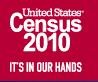 	We have discussed how ridiculous and bias gerrymandering is. It will be our job, as a class, to completely redistrict the entire United States within the U.S. House of Representatives. The only information that may be used is the 2010 census report that deals only with total population. No other variables will be considered.  However, certain rules must be followed to keep the redistricting as non-bias as possible. RulesEach district should be as close to 710,000 citizens as possible.  However, each state will have a slightly different number, based on their population.		-309,000,000/435=approximately 710,000			Congressional Districts should follow county or county subdivision lines. 			-Certain urban areas must be broken up into county subdivisionsEach district must be connected and must hold a general shape. Each state must keep the same number of congressional seats as the 2010 census has granted. Every state must have at least 1 representative.Current Number of U.S. Representatives Per State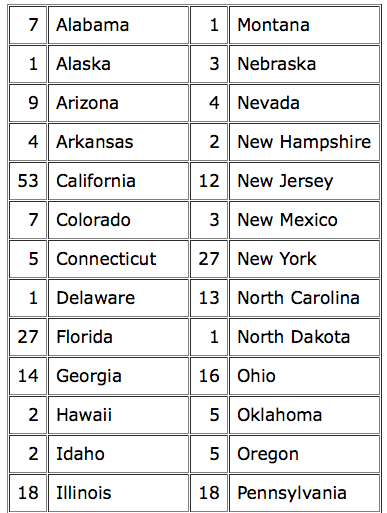 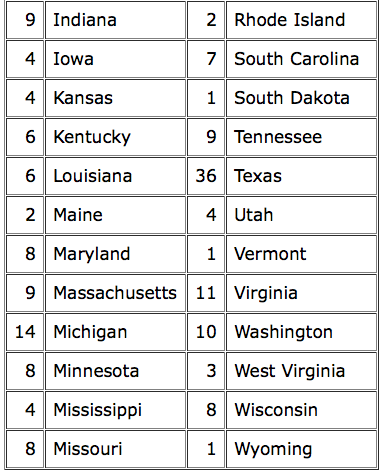 Choose 1 of 17 regions in which you will be redistricting. 1. California		2. Texas			3.  Florida		4. New York					   	      Arkansas5. Illinois		6. Pennsylvania		7.   Ohio			8.  Michigan     Iowa		     	     West Virginia	     	       Kentucky	     	       Indiana9. South Carolina		10. Washington		11. Maine		12. New Jersey     Georgia		        Oregon		       Vermont		        Delaware			        Alaska		       New Hampshire                      Maryland			        Idaho		       Massachusetts				        Nevada		       Connecticut 			        Utah	                        	       Rhode Island13. Virginia		14. Tennessee		15. Wisconsin		16. Missouri       North Carolina                         Alabama		       Minnesota	       	        Oklahoma			        Mississippi	       	       North Dakota	        	        Kansas			        Louisiana  	       	       South Dakota	       	        						       Nebraska		        						       Montana						       Wyoming17. Hawaii        Arizona        New Mexico        ColoradoDirections*To access the U.S. census page, type in www.census.gov/2010census/popmap/*Click on the “TOTAL POPULATION” icon 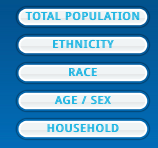 *Enter your given state in the “Enter a location” box 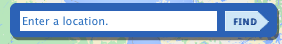 *Click on your chosen state to unveil the total population of the state. Once found, divide that number by the number of districts within your state to compute the number of people within each district. For example, Texas has a population of 25,145,561 and 36 districts. Once divided, each district will have around 698,000 people within each of the 36 districts. *Click on the County icon in the Geographical Levels menu. 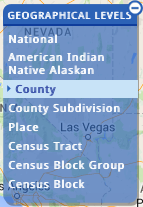 *Scroll over each county to decipher the 2010 county population. Manipulate the size with 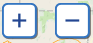 *If the county is too large, click on the County Subdivision in the same Geographical Levels menu.* Redistrict your state by drawing in lines on your blank state maps with only counties represented. Label each district in a numerical order.  Please begin with a pencil and the final product should utilize different colors for each district.